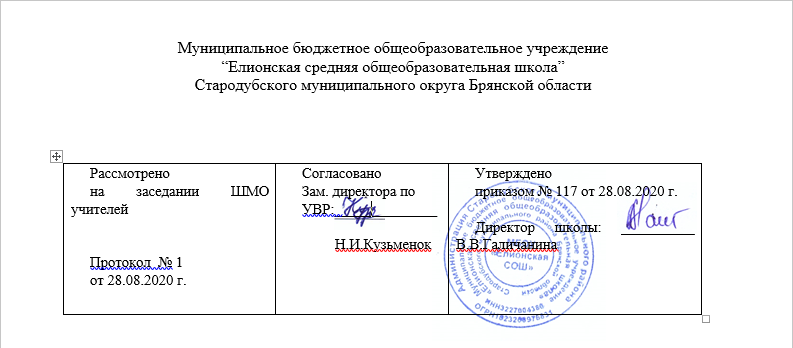 Рабочая программаучебного предмета по окружающему миру1  классСоставила: учитель начальных классовБобылёва Ирина Ивановна2020 г.Планируемые результаты освоения учебного предметаЛИЧНОСТНЫЕ РЕЗУЛЬТАТЫУ обучающегося будут сформированы:первичное представление о гражданской идентичности в форме осознания «Я» как юного гражданина России, одновременно осознающего свою принадлежность к определённому этносу*;умение использовать позитивную лексику, передающую положительные чувства в отношении своей Родины;первичное представление о ценностях многонационального российского общества (образ Родины как семьи разных народов, образ Москвы как духовной ценности, важной для разных народов)*;ценностные представления о своей семье и своей малой родине;первичные представления об изменении человека и окружающего мира с течением времени, овладение первоначальными навыками адаптации в изменяющемся мире на основе представлений о развитии техники, в том числе электронной;представление о новой социальной роли ученика, правилах школьной жизни (быть готовым к уроку, бережно относиться к школьным принадлежностям – учебнику, рабочей тетради и др.);положительное отношение к школе и учебной деятельности;первичное представление о личной ответственности за свои поступки через бережное отношение к природе и окружающему миру в целом*;эстетические чувства, впечатления от восприятия предметов и явлений окружающего мира;этические чувства, эмоционально-нравственная отзывчивость на основе взаимодействия с другими людьми и с природой, доброжелательное отношение к сверстникам, стремление прислушиваться к мнению одноклассников*;потребность сотрудничества со взрослыми и сверстниками на основе взаимодействия при выполнении совместных заданий*;первоначальная установка на безопасный, здоровый образ жизни через выявление потенциальной опасности окружающих предметов, знакомство с правилами безопасности в быту, при переходе улицы, в транспорте, осознание важности правильной подготовки ко сну, правильного питания, выполнения гигиенических процедур;бережное отношение к материальным и духовным ценностям через знакомство с трудом людей разных профессий.МЕТАПРЕДМЕТНЫЕ РЕЗУЛЬТАТЫ
РегулятивныеОбучающийся научится:понимать и принимать учебную задачу, сформулированную учителем;сохранять учебную задачу урока (воспроизводить её в ходе урока по просьбе учителя);выделять из темы урока известные знания и умения;планировать своё высказывание (продумывать, что сказать вначале, а что потом);планировать свои действия на отдельных этапах урока (целеполагание, проблемная ситуация, работа с информацией и пр. по усмотрению учителя);сверять выполнение работы по алгоритму, данному в учебнике или рабочей тетради;осуществлять контроль, коррекцию и оценку результатов своей деятельности, используя «Странички для самопроверки»;фиксировать в конце урока удовлетворённость/неудовлетворённость своей работой на уроке (с помощью средств, предложенных учителем), позитивно относиться к своим успехам/неуспехам.ПознавательныеОбучающийся научится:понимать и толковать условные знаки и символы, используемые в учебнике для передачи информации (условные обозначения, выделения цветом, оформление в рамки и пр.);находить и выделять под руководством учителя необходимую информацию из текстов, иллюстраций, в учебных пособиях и пр.;понимать схемы учебника, передавая содержание схемы в словесной форме;понимать содержание текста, интерпретировать смысл, применять полученную информацию при выполнении заданий учебника, рабочей тетради или заданий, предложенных учителем;анализировать объекты окружающего мира с выделением отличительных признаков;проводить сравнение и классификацию объектов по заданным критериям;устанавливать элементарные причинно-следственные связи;строить рассуждение (или доказательство своей точки зрения) по теме урока в соответствии с возрастными нормами;проявлять индивидуальные творческие способности при выполнении рисунков, схем, подготовке сообщений и пр.;располагать рассматриваемые объекты, события и явления на шкале относительного времени «раньше — теперь».КоммуникативныеОбучающийся научится:включаться в диалог с учителем и сверстниками;формулировать ответы на вопросы;слушать партнёра по общению (деятельности), не перебивать, не обрывать на полуслове, вникать в смысл того, о чём говорит собеседник;договариваться и приходить к общему решению;излагать своё мнение и аргументировать свою точку зрения;интегрироваться в группу сверстников, проявлять стремление ладить с собеседниками, не демонстрировать превосходство над другими, вежливо общаться;признавать свои ошибки, озвучивать их, соглашаться, если на ошибки указывают другие;употреблять вежливые слова в случае неправоты «Извини, пожалуйста», «Прости, я не хотел тебя обидеть», «Спасибо за замечание, я его обязательно учту» и др.;понимать и принимать совместно со сверстниками задачу групповой работы (работы в паре), распределять функции в группе (паре) при выполнении заданий;строить монологическое высказывание, владеть диалогической формой речи (с учётом возрастных особенностей, норм);готовить небольшие сообщения с помощью взрослых (родителей, воспитателя ГПД и пр.) по теме проекта.ПРЕДМЕТНЫЕ РЕЗУЛЬТАТЫОбучающийся научится:правильно называть родную страну, родной город, село (малую родину);различать флаг и герб России;узнавать некоторые достопримечательности столицы;называть по именам, отчествам и фамилиям членов своей семьи;проводить наблюдения в окружающем мире с помощью взрослого;проводить опыты с водой, снегом и льдом;различать изученные объекты природы (камни, растения, животных, созвездия);различать овощи и фрукты;определять с помощью атласа-определителя растения и животных;описывать по плану дерево, рыбу, птицу, своего домашнего питомца (кошку, собаку);сравнивать растения, животных, относить их к определённым группам;сравнивать реку и море;использовать глобус для знакомства с формой нашей планеты;находить на глобусе холодные и жаркие районы;различать животных холодных и жарких районов;изготавливать модели Солнца, звёзд, созвездий, Луны;различать прошлое, настоящее и будущее;называть дни недели и времена года в правильной последовательности;соотносить времена года и месяцы;находить некоторые взаимосвязи в окружающем мире;объяснять причины возникновения дождя и ветра;перечислять цвета радуги в правильной последовательности;ухаживать за комнатными растениями, животными живого уголка;мастерить простейшие кормушки и подкармливать птиц;раздельно собирать мусор в быту;соблюдать правила поведения в природе;правильно готовиться ко сну, чистить зубы и мыть руки;подбирать одежду для разных случаев;правильно обращаться с электричеством и электроприборами;правильно переходить улицу;соблюдать правила безопасной езды на велосипеде;различать виды транспорта;соблюдать правила безопасности в транспорте.Содержание учебного предметаЗадавайте вопросы! (1  час.)Знакомство с учебником и учебными пособиями (рабочей тетрадью, сборником тестов, атласом-определителем «От земли до неба», книгами для чтения «Зелёные страницы» и «Великан на поляне»). Знакомство с постоянными персонажами учебника – Муравьем Вопросиком и Мудрой Черепахой. (Урок-экскурсия)Что такое Родина?Знакомство с целями и задачами раздела. Родина -  эта наша страна Россия и наша «малая родина». Первоначальные сведения о народах России, ее столице, о своей «малой родине». (Урок – путешествие)Что мы знаем о народах России?Многонациональный характер населения России. Представления об этническом типе лица и национальном костюме. Национальные праздники народов России. Основные традиционные религии. Единство народов России. Что мы знаем о Москве?Москва – столица России. Достопримечательности Москвы: Кремль, Красная площадь, собор Василия Блаженного, метро, зоопарк и т.д. Жизнь москвичей – наших сверстников. Проект «Моя малая Родина».Подготовка к выполнению проекта: знакомство с материалами учебника, распределение заданий, обсуждение способов и сроков работы. (Урок- экскурсия).Что у нас над головой?Дневное и ночное небо. Солнце и его форма. Звезды и созвездия. Созвездие Большой Медведицы. (Урок- экскурсия). Что у нас под ногами?Камни  как природные объекты, разнообразие их признаков (форма, цвет, сравнительные размеры).  Представление о значении камней в жизни людей. Распознавание камней.(Урок- экскурсия). Что общего у разных растений?Части растения (корень, стебель, листья, цветок,).плод, семя). Представление о соцветиях Что растет на подоконнике?Наиболее распространенные комнатные растения. Зависимость их внешнего вида растений от природных условий их родины. Распознавание комнатных растений класса.Что растет на клумбе?Наиболее распространенные растения цветника (космея, гладиолус, бархатцы, астра, петуния, календула), цветущие осенью. Распознавание растений цветника.(Урок- экскурсия).	Что это за листья?	Деревья возле школы. Листья деревьев, разнообразие их формы и осенней окраски. Распознавание деревьев по листьям.Что такое хвоинки?Лиственные и хвойные деревья. Ель и сосна - хвойные деревья. Хвоинки – видоизмененные листья. Распознавание хвойных деревье.Кто такие насекомые?Насекомые как группа животных. Главный признак насекомых – шесть ног. Разнообразие насекомых.Кто такие рыбы?Рыбы – водные животные, тело которых (у большинства) покрыто чешуей. Морские и речные рыбы.Кто такие птицы?Знакомство с птицами как одной из групп животных. Перья – главный признак птиц. Первоначальное знакомство со  строением пера птицы.Кто такие звери?Внешнее строение и разнообразие зверей. Основные признаки зверей: шерсть, выкармливание детенышей молоком. Связь строения тела зверя с его образом жизни .Что окружает нас дома? Систематизация представлений детей о предметах домашнего обихода. Группировка предметов по их назначению. Что умеет компьютер?Знакомство с компьютером, его назначением и составными частями. Роль компьютера в современной жизни. Правила безопасного обращения с ним.Что вокруг нас может быть опасным?Первоначальное знакомство с потенциально опасными окружающими предметами и транспортом. Элементарные правила дорожного движения.На что похожа наша планета?Первоначальные сведения о форме Земли и ее движении вокруг Солнца и своей оси. Глобус – модель Земли. Проверим себя и оценим свои достижения.Презентация проекта «Моя малая Родина».Раздел «Как, откуда и куда?» (12 ч)Как живет семья?Проект «Моя семья»Знакомство с целями и задачами раздела. Семья – это самые близкие люди. Что объединяет членов семьи. Имена, отчества и фамилии членов семьи. Жизнь семьи. Подготовка к выполнению проекта «Моя семья»: знакомство с материалами учебника, распределение заданий, обсуждение способов и сроков работы.Откуда в наш дом приходит вода и куда она уходит?Значение воды в доме. Путь воды от природных источников до жилища людей. Значение очистных сооружений для предотвращения загрязнения природных вод. Опасность использования загрязненной воды. Очистка загрязненной воды.Откуда в наш дом приходит электричество?Значение электроприборов в жизни современного человека. Разнообразие бытовыхэлектроприборов. Способы выработки электричества и доставки ее потребителям. Правила безопасности при использовании электричества и электроприборов. Современные энергосберегающие бытовые приборы.Как путешествует письмо?Разнообразие почтовых отправлений и средств доставки корреспонденции. Значение почтовой связи для общества. Знакомство с работой почты. Современные средства коммуникации.Куда текут реки?Расширение и уточнение представлений детей о реках и морях, о движении воды от истока реки до моря, о пресной и морской воде.Откуда берутся снег и лед?Снег и лед. Исследование свойств снега и льда.Как живут растения?Растение как живой организм. Представление о жизненном цикле растения. Условия, необходимые для жизни растений. Уход за комнатными растениями.Как живут животные?Животные как живые организмы. Представление о жизненном цикле животных. Условия, необходимые для жизни животных. Уход за животными живого уголка.Как зимой помочь птицам? Птицы, зимующие в наших краях, их питание зимой. Важность заботы о зимующих птицах. Устройство кормушек и виды корма. Правила подкормки птиц.Откуда берется и куда девается мусор?Источники мусора в быту. Необходимость соблюдения чистоты в доме, городе, природном окружении. Раздельный сбор мусора.Откуда в снежках грязь?Источники загрязнения нашей планеты и способы защиты ее от загрязнений. Распространение загрязнений в окружающей средеПроверим себя и оценим свои достижения.Презентация проекта «Моя семья».Раздел «Где и когда?» (11 ч)Когда учиться интересно?Знакомство с целями и задачами раздела. Условия интересной и успешной учебы: хорошее оснащение классного помещения, дружный коллектив класса, взаимопомощь одноклассников, доверительные отношения с учителем. Обращение к учителю.Проект «Мой класс и моя школа».Подготовка к выполнению проекта: знакомство с материалами учебника, распределение заданий, обсуждение способов и сроков работы. Когда придет суббота?Время и его течение. Прошлое, настоящее и будущее. Последовательность дней неделиКогда наступит лето?	Последовательность смены времен года и месяцев в нем. Названия осенних, зимних, весенних и летних месяцев. Зависимость природных явлений от смены времен годаГде живут белые медведи?Холодные районы Земли: Северный Ледовитый океан и Антарктида. Животный мир холодных районов.Где живут слоны?Жаркие районы Земли: саванна и тропический лес. Животный мир жарких районовГде зимуют птицы?Зимующие и перелетные птицы. Места зимовок перелетных птиц. Исследование учеными маршрутов перелета птиц. Причины, заставляющие птиц улетать на зиму.Когда появилась одежда?История появления одежды и развития моды. Зависимость типа одежды от погодных условий, национальных традиций и ее назначения (деловая, спортивная, рабочая, домашняя, праздничная, военная).Когда изобрели велосипед?История появления и усовершенствования велосипеда. Устройство велосипеда, разнообразие современных моделей (прогулочный, гоночный, тандем, детский трехколесный). Правила дорожного движения и безопасности при езде на велосипеде.Когда изобрели велосипед?История появления и усовершенствования велосипеда. Устройство велосипеда, разнообразие современных моделей (прогулочный, гоночный, тандем, детский трехколесный). Правила дорожного движения и безопасности при езде на велосипеде.Проверим себя и оценим свои достижения.Презентация проекта «Мой класс и моя школа».	Раздел «Почему и зачем?» (22 ч)Почему Солнце светит днем, а звезды ночью?Знакомство с целями и задачами раздела.Солнце – ближайшая к Земле звезда. Форма, цвет, сравнительные размеры звезд. Созвездие Льва.Почему Солнце светит днем, а звезды ночью?Знакомство с целями и задачами раздела.Солнце – ближайшая к Земле звезда. Форма, цвет, сравнительные размеры звезд. Созвездие Льва.Почему идет дождь и дует ветер?Причины возникновения дождя и ветра. Их значение для человека, растений и животных.Почему звенит звонок?Разнообразие звуков в окружающем мире. Причина возникновения  и способ распространения звуков. Необходимость беречь уши.Почему радуга разноцветная?Радуга – украшение окружающего мира. Цвета радуги. Причины возникновения радуги.Почему мы любим кошек и собак?Взаимоотношения человека и его домашних питомцев (кошек и собак). Предметы ухода за домашними животными. Особенности ухода за кошкой и собакой.Проект «Мои домашние питомцы».Подготовка к выполнению проекта: знакомство с материалами учебника, распределение заданий, обсуждение способов и сроков работы. Почему мы не будем рвать цветы и ловить бабочек?Разнообразие цветов и бабочек. Взаимосвязь цветов и бабочек. Необходимость сохранения природного окружения человека. Правила поведения на лугу.Почему в лесу мы будем соблюдают тишину?Звуки леса, их разнообразие и красота. Необходимость соблюдения тишины в лесу.Зачем мы спим ночью?Значение сна в жизни человека. Правила подготовки ко сну. Как спят животные. Работа человека в ночную смену.Почему нужно есть много овощей и фруктов?Овощи и фрукты, их разнообразие и значение в питании человека. Витамины. Правила гигиены  при употреблении овощей и фруктов.Почему нужно чистить зубы и мыть руки?Важнейшие правила гигиены, необходимость их соблюдения. Освоение приемов чистки зубов и мытья рук.Зачем нам телефон и телевизор?Почта, телеграф, телефон - средства связи. Радио, телевидение, пресса (газеты и журналы) - средства массовой информации. Интернет.Зачем нужны автомобили?Автомобили – наземный транспорт, их разнообразие и назначение. Знакомство с устройством автомобиля. Электромобиль – автомобиль будущего.Зачем нужны поезда?Поезда – наземный и подземный транспорт. Виды поездов в зависимости от назначения. Устройство железной дороги.  Представление о развитии железнодорожного транспорта.Зачем строят корабли?Корабли (суда) – водный транспорт. Виды кораблей в зависимости от назначения (пассажирские, грузовые, рыболовные, исследовательские суда, военные корабли). Устройство корабля.Зачем строят самолеты?Самолеты – воздушный транспорт. Виды самолетов в зависимости от их назначения (пассажирские, грузовые, военные, спортивные). Устройство самолета.Почему в автомобиле и поезде нужно соблюдают правила безопасности?Правила безопасности в автомобиле, в поезде и на железной дороге, а также в других средствах транспорта (автобусе, троллейбусе, трамвае)Почему на корабле и в самолете нужно соблюдают правила безопасности?Правила безопасности  на водном и воздушном транспорте. Спасательные средства на корабле и в самолете.Зачем люди осваивают космос?Систематизация сведений о космосе, полученных в течение года. Освоение человеком космоса: цели полетов в космос, Ю. А. Гагарин – первый космонавт Земли, искусственные спутники Земли, космические научные станции.Почему мы часто слышим слово «экология»?Первоначальное представление об экологии. Взаимосвязи между человеком и природой. День Земли.Проверим себя и оценим свои достижения. Презентация проекта «Мои домашние питомцы»Тематическое планирование№ п/пТематическое планированиеДата по плануДата фактически1.Задавайте вопросы!(1  час.)Знакомство с учебником и учебными пособиями (рабочей тетрадью, сборником тестов, атласом-определителем «От земли до неба», книгами для чтения «Зелёные страницы» и «Великан на поляне»). Знакомство с постоянными персонажами учебника – Муравьем Вопросиком и Мудрой Черепахой. (Урок-экскурсия)Раздел «Что и кто?» (20 ч)2.Что такое Родина?Знакомство с целями и задачами раздела. Родина -  эта наша страна Россия и наша «малая родина». Первоначальные сведения о народах России, ее столице, о своей «малой родине». (Урок – путешествие)3.Что мы знаем о народах России?Многонациональный характер населения России. Представления об этническом типе лица и национальном костюме. Национальные праздники народов России. Основные традиционные религии. Единство народов России.4.Что мы знаем о Москве?Москва – столица России. Достопримечательности Москвы: Кремль, Красная площадь, собор Василия Блаженного, метро, зоопарк и т.д. Жизнь москвичей – наших сверстников.5.Проект «Моя малая Родина».Подготовка к выполнению проекта: знакомство с материалами учебника, распределение заданий, обсуждение способов и сроков работы. (Урок- экскурсия).6.Что у нас над головой?Дневное и ночное небо. Солнце и его форма. Звезды и созвездия. Созвездие Большой Медведицы. (Урок- экскурсия).7.Что у нас под ногами?Камни  как природные объекты, разнообразие их признаков (форма, цвет, сравнительные размеры).  Представление о значении камней в жизни людей. Распознавание камней.(Урок- экскурсия).8.Что общего у разных растений?Части растения (корень, стебель, листья, цветок,.плод, семя). Представление о соцветиях9.Что растет на подоконнике?Наиболее распространенные комнатные растения. Зависимость их внешнего вида растений от природных условий их родины. Распознавание комнатных растений класса.10.Что растет на клумбе?Наиболее распространенные растения цветника (космея, гладиолус, бархатцы, астра, петуния, календула), цветущие осенью. Распознавание растений цветника.(Урок- экскурсия).	11.Что это за листья?	Деревья возле школы. Листья деревьев, разнообразие их формы и осенней окраски. Распознавание деревьев по листьям.12.Что такое хвоинки?Лиственные и хвойные деревья. Ель и сосна - хвойные деревья. Хвоинки – видоизмененные листья. Распознавание хвойных деревьев.13.Кто такие насекомые?Насекомые как группа животных. Главный признак насекомых – шесть ног. Разнообразие насекомых.14.Кто такие рыбы?Рыбы – водные животные, тело которых (у большинства) покрыто чешуей. Морские и речные рыбы.15.Кто такие птицы?Знакомство с птицами как одной из групп животных. Перья – главный признак птиц. Первоначальное знакомство со  строением пера птицы.16.Кто такие звери?Внешнее строение и разнообразие зверей. Основные признаки зверей: шерсть, выкармливание детенышей молоком. Связь строения тела зверя с его образом жизни17.Что окружает нас дома? Систематизация представлений детей о предметах домашнего обихода. Группировка предметов по их назначению.18.Что умеет компьютер?Знакомство с компьютером, его назначением и составными частями. Роль компьютера в современной жизни. Правила безопасного обращения с ним.19.Что вокруг нас может быть опасным?Первоначальное знакомство с потенциально опасными окружающими предметами и транспортом. Элементарные правила дорожного движения.20.На что похожа наша планета?Первоначальные сведения о форме Земли и ее движении вокруг Солнца и своей оси. Глобус – модель Земли.21.Проверим себя и оценим свои достижения по разделу «Что и кто?». Презентация проекта «Моя малая Родина».Проверка знаний и умений. Представление результатов проектной деятельности. Формирование адекватной оценки своих достижений.Раздел «Как, откуда и куда?» (12 ч)22.Как живет семья?Проект «Моя семья»Знакомство с целями и задачами раздела. Семья – это самые близкие люди. Что объединяет членов семьи. Имена, отчества и фамилии членов семьи. Жизнь семьи.Подготовка к выполнению проекта «Моя семья»: знакомство с материалами учебника, распределение заданий, обсуждение способов и сроков работы.23.Откуда в наш дом приходит вода и куда она уходит?Значение воды в доме. Путь воды от природных источников до жилища людей. Значение очистных сооружений для предотвращения загрязнения природных вод. Опасность использования загрязненной воды. Очистка загрязненной воды.24.Откуда в наш дом приходит электричество?Значение электроприборов в жизни современного человека. Разнообразие бытовых электроприборов. Способы выработки электричества и доставки ее потребителям. Правила безопасности при использовании электричества и электроприборов. Современные энергосберегающие бытовые приборы25.Как путешествует письмо?Разнообразие почтовых отправлений и средств доставки корреспонденции. Значение почтовой связи для общества. Знакомство с работой почты. Современные средства коммуникации.26.Куда текут реки?Расширение и уточнение представлений детей о реках и морях, о движении воды от истока реки до моря, о пресной и морской воде.27.Откуда берутся снег и лед?Снег и лед. Исследование свойств снега и льда.28.Как живут растения?Растение как живой организм. Представление о жизненном цикле растения. Условия, необходимые для жизни растений. Уход за комнатными растениями.29.Как живут животные?Животные как живые организмы. Представление о жизненном цикле животных. Условия, необходимые для жизни животных. Уход за животными живого уголка.30.Как зимой помочь птицам? Птицы, зимующие в наших краях, их питание зимой. Важность заботы о зимующих птицах. Устройство кормушек и виды корма. Правила подкормки птиц.31.Откуда берется и куда девается мусор?Источники мусора в быту. Необходимость соблюдения чистоты в доме, городе, природном окружении. Раздельный сбор мусора.32.Откуда в снежках грязь?Источники загрязнения нашей планеты и способы защиты ее от загрязнений. Распространение загрязнений в окружающей среде.33.Проверим себя и оценим свои достижения по разделу «Как, откуда и куда?»Презентация проекта «Моя семья».Проверка знаний и умений. Представление результатов проектной деятельности. Формирование адекватной оценки своих достижений.Раздел «Где и когда»  (11часов)34.Когда учиться интересно?Знакомство с целями и задачами раздела. Условия интересной и успешной учебы: хорошее оснащение классного помещения, дружный коллектив класса, взаимопомощь одноклассников, доверительные отношения с учителем. Обращение к учителю.35.Проект «Мой класс и моя школа».Подготовка к выполнению проекта: знакомство с материалами учебника, распределение заданий, обсуждение способов и сроков работы. 36.Когда придет суббота?Время и его течение. Прошлое, настоящее и будущее. Последовательность дней недели37.Когда наступит лето?	Последовательность смены времен года и месяцев в нем. Названия осенних, зимних, весенних и летних месяцев. Зависимость природных явлений от смены времен года38.Где живут белые медведи?Холодные районы Земли: Северный Ледовитый океан и Антарктида. Животный мир холодных районов.39.Где живут слоны?Жаркие районы Земли: саванна и тропический лес. Животный мир жарких районов40.Где зимуют птицы?Зимующие и перелетные птицы. Места зимовок перелетных птиц. Исследование учеными маршрутов перелета птиц. Причины, заставляющие птиц улетать на зиму.41.Когда появилась одежда?История появления одежды и развития моды. Зависимость типа одежды от погодных условий, национальных традиций и ее назначения (деловая, спортивная, рабочая, домашняя, праздничная, военная).42.Когда изобрели велосипед?История появления и усовершенствования велосипеда. Устройство велосипеда, разнообразие современных моделей (прогулочный, гоночный, тандем, детский трехколесный). Правила дорожного движения и безопасности при езде на велосипеде43.Когда мы станем взрослыми?Отличие жизни взрослого человека от жизни ребенка. Необходимость выбора профессии, целевых установок на будущее. Ответственность человека за состояние окружающего мира.44.Проверим себя и оценим свои достижения по разделу «Где и когда?». Презентация проекта «Мой класс и моя школа».Проверка знаний и умений. Представление результатов проектной деятельности. Формирование адекватной оценки своих достижений.		Раздел «Почему и зачем?» (22 ч)45.Почему Солнце светит днем, а звезды ночью?Знакомство с целями и задачами раздела.Солнце – ближайшая к Земле звезда. Форма, цвет, сравнительные размеры звезд. Созвездие Льва.46.Почему Луна бывает разной?Луна – спутник Земли, ее особенности. Изменение внешнего вида Луны и его причины.  Способы изучения Луны.47.Почему идет дождь и дует ветер?Причины возникновения дождя и ветра. Их значение для человека, растений и животных.48.Почему звенит звонок?Разнообразие звуков в окружающем мире. Причина возникновения  и способ распространения звуков. Необходимость беречь уши.49.Почему радуга разноцветная?Радуга – украшение окружающего мира. Цвета радуги. Причины возникновения радуги.50.Почему мы любим кошек и собак?Взаимоотношения человека и его домашних питомцев (кошек и собак). Предметы ухода за домашними животными. Особенности ухода за кошкой и собакой.51.Проект «Мои домашние питомцы».Подготовка к выполнению проекта: знакомство с материалами учебника, распределение заданий, обсуждение способов и сроков работы.52.Почему мы не будем рвать цветы и ловить бабочек?Разнообразие цветов и бабочек. Взаимосвязь цветов и бабочек. Необходимость сохранения природного окружения человека. Правила поведения на лугу.53.Почему в лесу мы будем соблюдают тишину?Звуки леса, их разнообразие и красота. Необходимость соблюдения тишины в лесу.54.Зачем мы спим ночью?Значение сна в жизни человека. Правила подготовки ко сну. Как спят животные. Работа человека в ночную смену.55.Почему нужно есть много овощей и фруктов?Овощи и фрукты, их разнообразие и значение в питании человека. Витамины. Правила гигиены  при употреблении овощей и фруктов.56.Почему нужно чистить зубы и мыть руки?Важнейшие правила гигиены, необходимость их соблюдения. Освоение приемов чистки зубов и мытья рук.57.Зачем нам телефон и телевизор?Почта, телеграф, телефон - средства связи. Радио, телевидение, пресса (газеты и журналы) - средства массовой информации. Интернет.58.Зачем нужны автомобили?Автомобили – наземный транспорт, их разнообразие и назначение. Знакомство с устройством автомобиля. Электромобиль – автомобиль будущего.59.Зачем нужны поезда?Поезда – наземный и подземный транспорт. Виды поездов в зависимости от назначения. Устройство железной дороги.  Представление о развитии железнодорожного транспорта.60.Зачем строят корабли?Корабли (суда) – водный транспорт. Виды кораблей в зависимости от назначения (пассажирские, грузовые, рыболовные, исследовательские суда, военные корабли). Устройство корабля.61.Зачем строят самолеты?Самолеты – воздушный транспорт. Виды самолетов в зависимости от их назначения (пассажирские, грузовые, военные, спортивные). Устройство самолета.62.Почему в автомобиле и поезде нужно соблюдают правила безопасности?Правила безопасности в автомобиле, в поезде и на железной дороге, а также в других средствах транспорта (автобусе, троллейбусе, трамвае)63.Почему на корабле и в самолете нужно соблюдают правила безопасности?Правила безопасности  на водном и воздушном транспорте. Спасательные средства на корабле и в самолете.64.Зачем люди осваивают космос?Систематизация сведений о космосе, полученных в течение года. Освоение человеком космоса: цели полетов в космос, Ю. А. Гагарин – первый космонавт Земли, искусственные спутники Земли, космические научные станции.65.Почему мы часто слышим слово «экология»?Первоначальное представление об экологии. Взаимосвязи между человеком и природой. День Земли.66.Итоговая промежуточная аттестация 